униципальная нформационнаяазетаТрегубово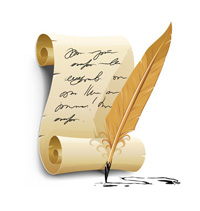 ПРОТОКОЛобщественных обсуждений по проекту решения о предоставлении разрешения на отклонение от предельных параметров разрешенного строительства, реконструкции объектов капитального строительства на земельном участке с кадастровым номером 53:20:0701202:66, расположенным по адресу:  Новгородская область, Чудовский  район, Трегубовское сельское поселение, д. Спасская Полисть, ул. Барсукова, д.69 « 07 » ____апреля_____ 2023 г.1. Информация об организаторе общественных обсуждений: Комиссия по землепользованию и застройке  Трегубовского сельского поселения _в соответствии с Решением Совета Депутатов Трегубовского сельского поселения Чудовского района Новгородской области № 199 от 17.04.2020 «Об организации и проведении общественных обсуждений или публичных слушаний по вопросам градостроительной деятельности в Трегубовском сельском поселении»2. Информация, содержащаяся в опубликованном оповещении о начале общественных обсуждений, дата и источник его опубликования:сведения об опубликовании оповещения о начале общественных обсуждений  (дата и источник его опубликования): официальный бюллетень Администрации Трегубовского сельского поселения  «МИГ Трегубово» (специальный выпуск) № 3(1) от 17.03.2023 года;информация о месте размещения оповещения о начале общественных обсуждений: официальный сайт муниципального образования Трегубовского сельского поселения: http://tregubovoadm.ru/;информация о месте размещения проекта, подлежащем рассмотрению на общественных обсуждениях, и информационных материалах к нему:- официальный сайт муниципального образования Трегубовского сельского поселения: http://tregubovoadm.ru/;информация о сроках и месте организации  экспозиций проекта: 3. Информация о сроке, в течение которого принимались предложения и замечания участников общественных обсуждений или публичных слушаний:в период с 8 часов 30 минут 21 марта 2023 г. до 16 часов 30 минут 06 апреля 2023 г.4. Информация о территории, в пределах которой проводились общественные обсуждения: территория Трегубовского сельского поселения.5. Предложения и замечания от граждан, являющихся участниками общественных обсуждений и постоянно проживающих на территории, в пределах которой проводятся общественные обсуждения: не поступало.6. Предложения и замечания от иных участников общественных обсуждений:не поступало.Приложение к протоколу: «Перечень участников общественных обсуждений  принявших участие в рассмотрении проекта» От организатора общественных обсуждений 						_________________________/_Алексеев С.Б./«07» апреля 2023 г._____________________________________Российская   ФедерацияНовгородская область  Чудовский районАдминистрация Трегубовского сельского  поселенияПОСТАНОВЛЕНИЕот  07.04.2023 г.  № 49д. ТрегубовоО предоставлении разрешения наотклонение от предельных параметровразрешенного строительства, реконструкцииобъектов капитального строительства.      На основании ст. 40 Градостроительного кодекса РФ, Порядком об организации и проведении общественных обсуждений илипубличных слушаний по вопросам градостроительной деятельности в Трегубовском сельском поселении, утвержденного решением Совета депутатов Трегубовского сельского поселения от 17.04.2020  № 199 (в редакции Решения № 99 от 28.12.2022 года),  учитывая заключение комиссии по проведению общественных обсуждений  по вопросам градостроительства от 07.04.2023 г.ПОСТАНОВЛЯЮ:       1.Предоставить разрешение на отклонение от предельных параметров разрешенного строительства, реконструкции объектов капитального строительства, а именно: на отклонение от предельных параметров разрешенного строительства – минимальных отступов от границ земельного участка с кадастровым номером 53:20:0701202:66 общей площадью 1956  кв.м., расположенного по адресу: Новгородская область, Чудовский  район, Трегубовское сельское поселение, д. Спасская Полисть, ул. Барсукова, д. 69: с южной границы земельного участка с 3 метров до 1,32 (1,87) метров.        2.Опубликовать постановление в официальном бюллетене Трегубовского сельского поселения «МИГ Трегубово» и разместить на официальном сайте Администрации  Трегубовского  сельского поселения в сети Интернет.Глава поселения		С.Б. АлексеевЗаключение о результатах общественных обсуждений« 7 » апреля 2023 годаОбщественные обсуждения по проекту решения о предоставлении разрешения на отклонение от предельных параметров разрешенного строительства, реконструкции объектов капитального строительства на земельном участке с кадастровым номером 53:20:0701202:66, расположенным по адресу:  Новгородская область, Чудовский  район, д. Спасская Полисть, ул. Барсукова, д.69, (далее – проект) проводились в период с «21» марта 2023 г. по « 6 »  апреля 2023 г.  на официальном сайте по адресу: http://tregubovoadm.ru/В общественных обсуждениях приняло участие 0 человек. По результатам общественных обсуждений составлен протокол общественных обсуждений от «07» апреля 2023 г., на основании которого подготовлено настоящее заключение о результатах общественных обсуждений;В период  проведения общественных обсуждений были поданы замечания и предложения от участников общественных обсуждений:От участников общественных обсуждений постоянно проживающих на территории, в пределах которой проводятся общественных обсуждения, 0 предложение.От иных участников общественных обсуждений 0 предложений и замечаний.Аргументированные рекомендации организатора общественных обсуждений о целесообразности или нецелесообразности учета внесенных участниками общественных обсуждений предложений и замечаний:Выводы по результатам общественных обсуждений:  Рекомендовать Главе Трегубовского сельского поселения  предоставить разрешение на отклонение от предельных параметров разрешенного строительства, реконструкции объектов капитального строительства на земельном участке с кадастровым номером 53:20:0701202:66, расположенном по адресу: Новгородская область, Чудовский район, Трегубовское сельское поселение, д. Спасская Полисть, ул. Барсукова, д. 69, в части уменьшения минимального отступа с южной границы с 3 метров до 1,32 (1,87) метров.Председатель Комиссии ________________   Секретарь Комиссии      ________________   __________________________________Главный редактор: Алексеев Сергей Борисович                                                 Бюллетень выходит по пятницамУчредитель: Совет депутатов Трегубовского  сельского поселения                Подписан в печать:           07.04.2023г.    в      14.00Издатель: Администрация Трегубовского  сельского поселения                                               Тираж: 8 экземпляровАдрес учредителя (издателя): Новгородская область, Чудовский                                             Телефон: (881665) 43-292район, д. Трегубово, ул. Школьная, д.1, помещение 32Наименование населенного пунктаДата и время проведения экспозицииМесто проведения экспозициидеревня СелищиС 21.03.2023 до 06.04.2023 С 8:30 до 16:30деревня Селищи, ул. Школьная д.2№ п/пСодержание предложения (замечания)Рекомендации Комиссии---.